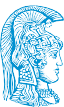 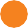 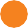 ΕΘΝΙΚΟ ΚΑΙ ΚΑΠΟΔΙΣΤΡΙΑΚΟ ΠΑΝΕΠΙΣΤΗΜΙΟ ΑΘΗΝΩΝΙΑΤΡΙΚΗ ΣΧΟΛΗ ΑΘΗΝΩΝΒ’ ΠΑΙΔΙΑΤΡΙΚΗ ΚΛΙΝΙΚΗΔΙΕΥΘΥΝΤΡΙΑ: ΚΑΘΗΓΗΤΡΙΑ Μ. ΤΣΟΛΙΑΜονάδα Αναπτυξιακής ΠαιδιατρικήςΛΩΡΕΤΤΑ ΘΩΜΑΪΔΟΥ ΗΛΙΟΔΡΟΜΙΤΗΚΑΘΗΓΗΤΡΙΑ ΑΝΑΠΤΥΞΙΑΚΗΣ ΠΑΙΔΙΑΤΡΙΚΗΣΔιασπορά (ενδεικτική-ακραίες τιμές)  του Αυτισμού  στις 13 Διοικητικές  Περιφέρειες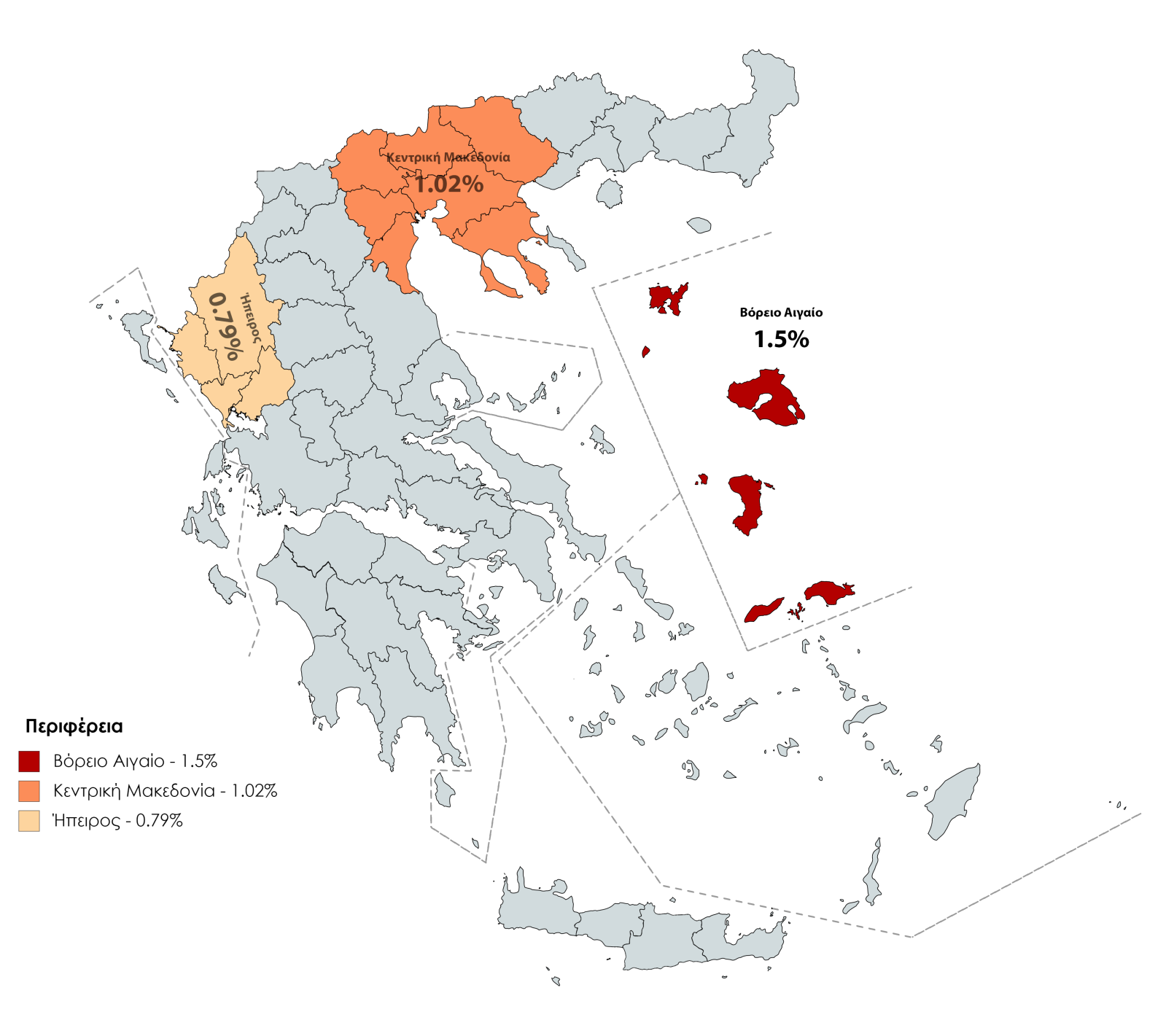 Διασπορά (ενδεικτική-ακραίες τιμές)   του Αυτισμού  στους  54  Νομούς  της  χώρας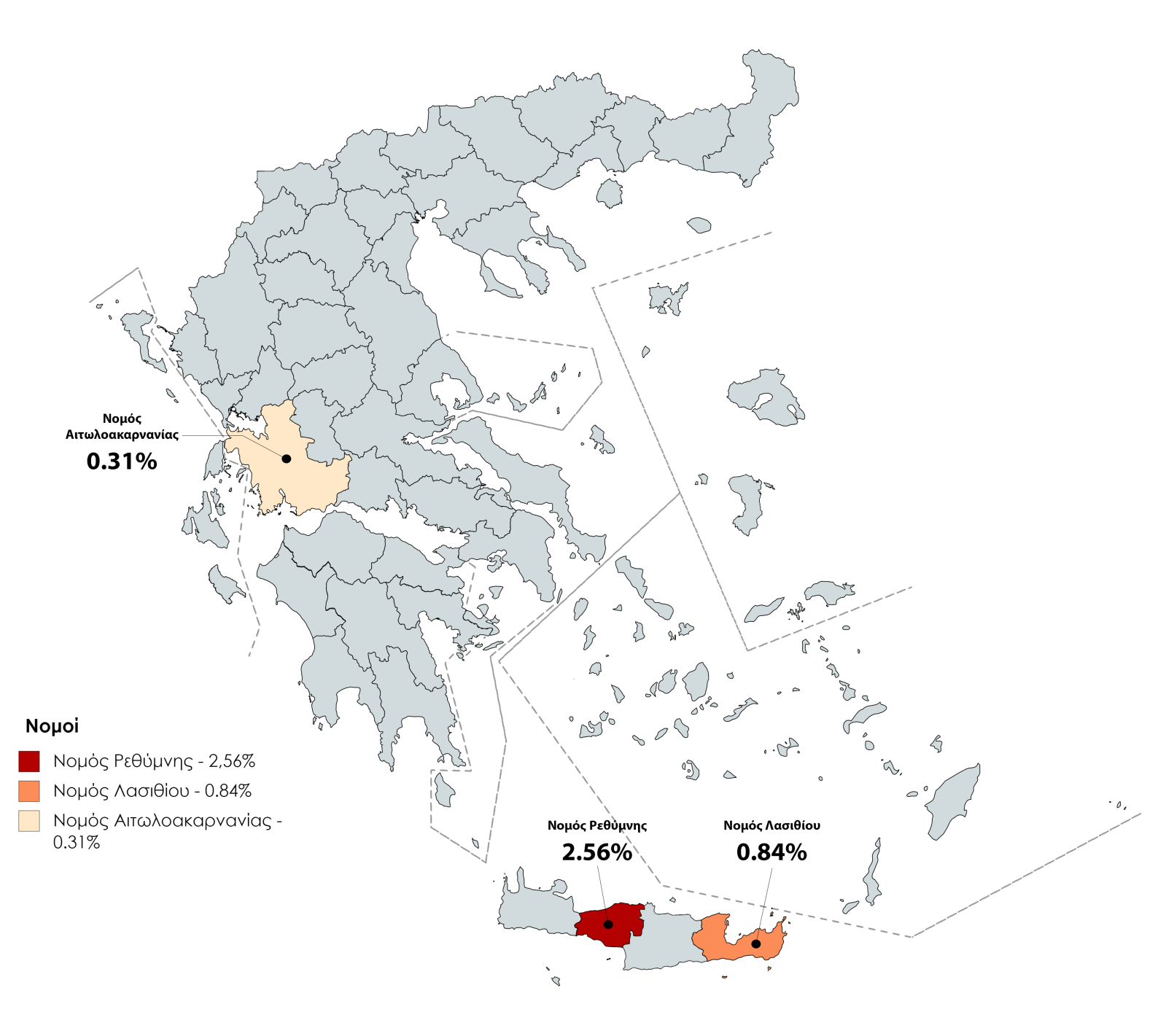 